CONCURSUL ŞCOLAR DE GEOGRAFIEETAPA JUDEŢEANĂ/A SECTOARELOR MUNICIPIULUI BUCUREŞTI9 martie 2019PROBA TEORETICĂ SCRISĂ CLASA a XII-aMinden tétel kötelező. Hivatalból10 pont.Munkaidő 3 óra.I Tétel (20 pont)Írjátok a versenylapra a következő kijelentések helyes válaszának megfelelő betűket:A következő tengerek partvidékein limánokat és lagúnákat találunk:Balti és La Manche	b. Balti és Norvég	c. Fekete és Balti	d. Fekete és NorvégAz Atlanti-óceáni rift vulkanizmusa a következő szigeten észlelhető:Írország	b.Izland	c. Mallorca	d. SzicilíaA Svalbard- sziget a következő országhoz tartozik:Dánia	b. Finnország	c. Norvégia	d.SvédországA Moldvai-fennsík jellemzői:Megfiatalodott domborzattal rendelkező, újraemelkedett peneplén, amelyet kristályos pala és mészkő alkot,A negyedkorban keletkezett gyűrt szerkezeti egység,Az   alpesi   hegyképződés   utolsó   fázisában   az   előkárpáti   árokban   lerakódott,	gyűrődött üledékekben alakult ki ,Régi pajzsszerkezeten kialakuló egység, melynek felszínét mio-pliocén üledékek borítják.Európa legdélebbi gleccserét a következő hegységben találjuk:a.Alpok	b.Skandináv- hegység	c. Pireneusok	d. Sierra NevadaA Dinári Alpok folytatásában található 2911 m magas hegység, amelyben karszt felszínformák találhatóak:Appennini	b. Pennini	c. Pindosz	d. Sztara Planina (Balkán)Az E60 útvonala:Hamburg – Nagyvárad – Kolozsvár – Brassó – Bukarest– Slobozia – KonstancaNagylak – Arad – Sebes – Pitești – Bukarest– KonstancaStamora-Moravica –Temesvár – Craiova – Bukarest– Giurgiu – Varna – IsztambulVarsó – Lvov – Suceava – Bodza – Bukarest – Giurgiu – SzófiaA Néva folyón fekvő, „ Észak Velencéjének” is nevezett város neve:a.Amszterdám	b.Koppenhága	c.Moszkva	d.Szentpétervár9.A Román-alföld és Pó-alföldje közti hasonlóság:a területükön találhatóak morénák és glaciális homok,a hegység és az alföld közt hegylábi átmenetet találunk,a legfontosabb városok a peremen találhatók,a möéziai pajzs platformjára lerakódott üledékek alakították ki.10. Az Erdélyi-medence altalajkincsei:a. barnaszén, metángáz , só	b. metángáz,só,antracitc. feketeszén, kőolaj,metángáz	d.lignit,metángáz,bauxitII Tétel (22 pont)Elemezzétek az alábbi képet és írjátok le a kérdéseknek megfelelő válaszokat: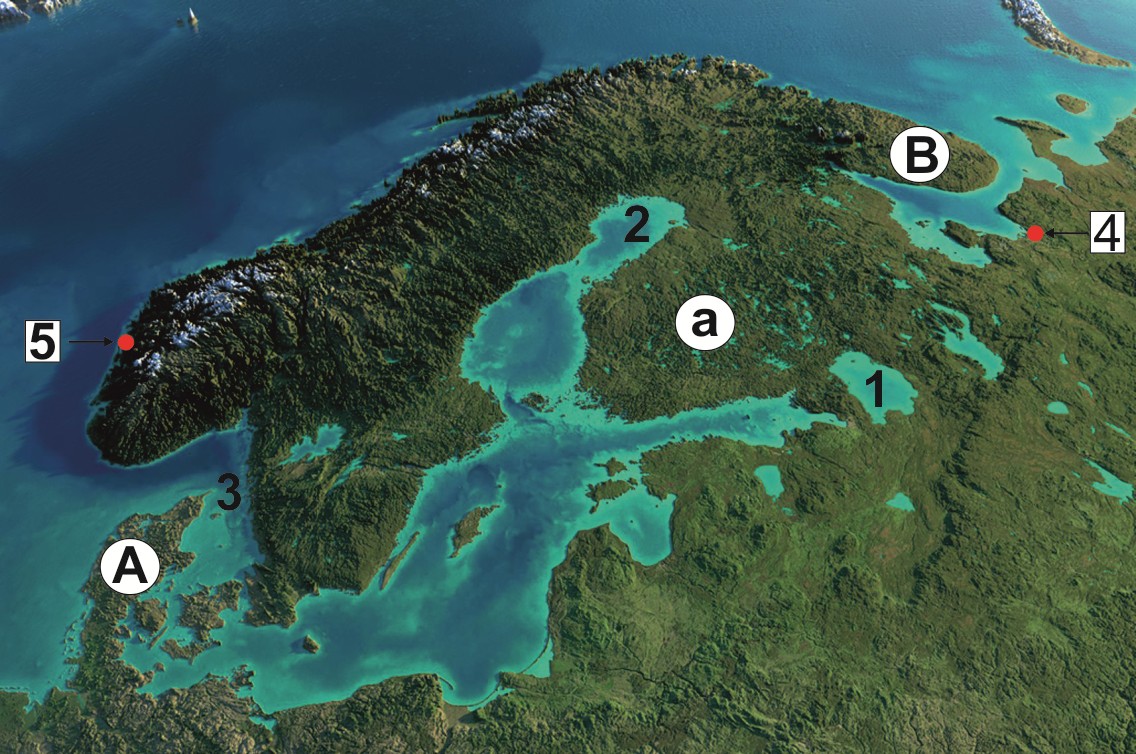 Határozzátok meg:Az 1.számmal jelölt tó eredetét és nevét,A 2.számmal jelölt öböl nevét,Az 3 .számmal jelölt szoros nevét,Az A és B betükkel jelölt félszigetek neveit,Az 4 és 5 .számokkal jelölt városok neveit.A 4 és 5 számokkal jelölt városokhoz:a. Határozzatok meg két éghajlatot befolyásoló tényezőt,8 pontb..Magyarázzátok	meg,   hogy   a	2.a.   pontban   feltüntetett	városok éghajlatát hogyan befolyásolják ezek a tényezők.Nevezzétek meg a 4.számmal jelölt városhoz:a.a rajta áthaladó folyó nevét,b.gazdasági funkcióját.4.A képen B. betűvel jelölt félsziget jellegzetes növényzetét.Az a,betűvel jelölt felszínforma esetében határozzátok meg :a. a tájegység nevét;b.a pajzs korát melyen kialakult ez az egység;c.egy genetikai domborzati formát.6 pont2 pont1 pont3 pontAz A betűvel jelölt félszigeten található országot,melynek hagyománya van a szélenergia felhasználásában és nevezzétek meg az országot és egy tényezőt,mely jelentősen hozzájárul a szélenergia értékesítéséhez.2 pont III. Tétel (16pont)Elemezzétek az alábbi térképet és válaszoljatok a kérdésekre: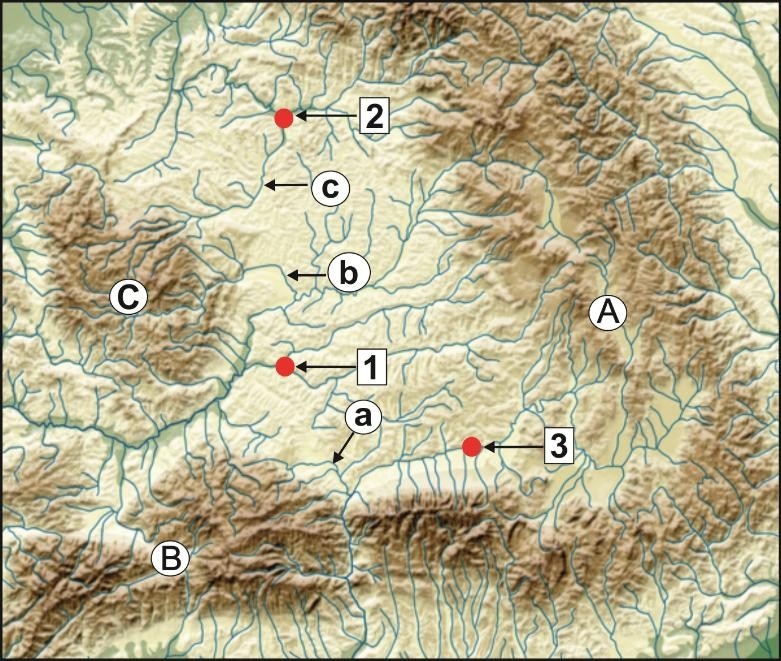 Nevezzétek meg:Az 1, 2 és 3 számmal jelölt városok nevét;Az a, b és c.betükkel jelölt folyók nevét.A Kárpátokon belüli, a geológiai szerkezeten kialakult két felszínformát.Az A betűvel jelölt domborzati alegységben gyakran észlelhető hőmérsékleti inverzió.Magyarázzátokmeg a jelenség kialakulását.A B.betűvel jelölt alegységből nevezzetek meg egy altalajkincsetA c. betűvel jelölt folyón található legnagyobb városra vonatkozólag határozzátok meg::a város nevét;alapításának időszakát;két funkcióját .Magyarázzátok meg a C.betűvel jelölt egységben a glaciális domborzat hiányát. IV Tétel (16 pont)Elemezzétek a mellékelt térképet: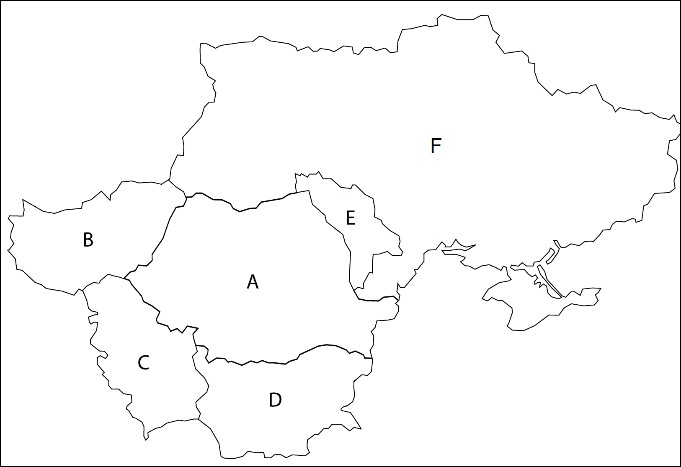 Az A, B és C betükkel jelölt országok beszélt nyelvei mely nyelvcsaládokhoz tartoznak;A térképen a B betűvel jelölt ország dél-nyugat részén található tó neve és annak eredete;Az A, B és C, betűkkel jelölt országok közösdomborzati egységének neve és kialakulásának módja;Az A, D betűkkel jelölt országok két városának nevét, melyeket vasúti és közúti híd köt össze.e.A térképen jelölt 6 ország közös hidrográfiai elemének neve.10 pontAz 1.e pontnál meghatározott hidrográfiai elemhez nevezzetek meg :az A betűvel jelölt ország folyóvízvölgyében történő három antropikus eredetű változást;az antropikus tevékenység három negatív következményét az adott folyóvölgyben. 6 pont V. Tétel (16 pont)Az alábbi térkép és képek egy turisztikai és tengeri hajózási fontosságú európai régióra vonatkoznak .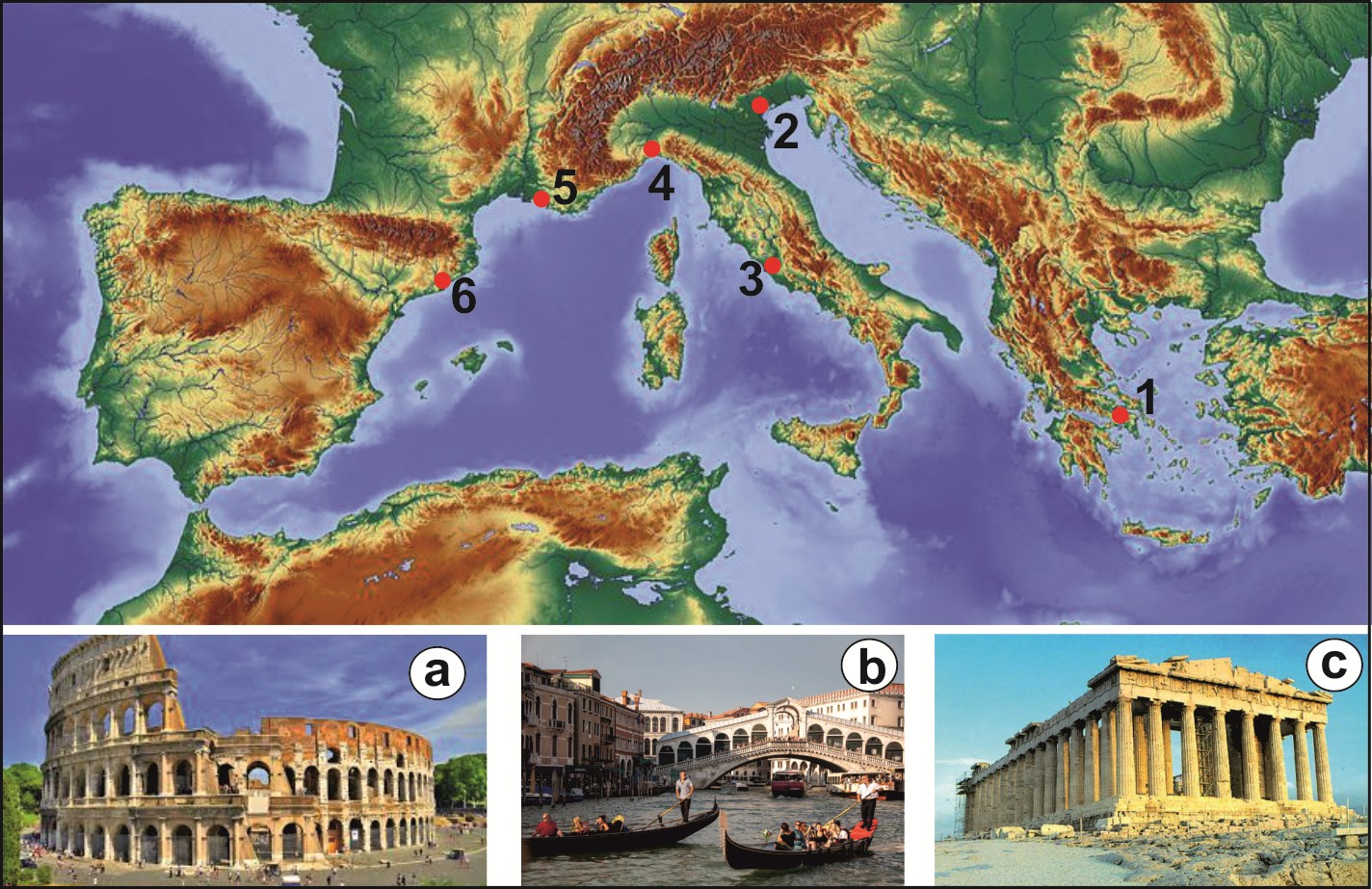 Európa kiemelkedő turisztikai jelentőségű régiója a mediterrán vidék. Figyelembe véve ezen kijelentést válaszoljatok a következő felkérésekre:társítsátok az a,b és c képeket a nekük megfelelő számokkal jelölt városokhoz,az Azúr-parton található két üdülőváros neve,nevezzetek meg egy mediterrán parton található, Spanyolországhoz tartozó turisztikai régiót.6 pontA Földközi-tenger térségében már az ókorban nagyon fejlett volt a tengeri hajózás. Figyelembe véve ezen kijelentést válaszoljatok a következő követelményekre:A tengeri szállítás két előnye és két hátránya.A 4, 5 és 6 betűkkel jelölt tengeri kikötők nevei és az országok amelyhez tartoznak.10 pontCONCURSUL ŞCOLAR DE GEOGRAFIEETAPA JUDEŢEANĂ/A SECTOARELOR MUNICIPIULUI BUCUREŞTI9 martie 2019BAREM DE EVALUARE ŞI DE NOTARE - PROBA TEORETICĂ SCRISĂCLASA a XII-a Se punctează oricare alte formulări/modalităţi de rezolvare corectă a cerinţelor. Nu se acordă punctaje intermediare, altele decât cele precizate explicit în barem.Subiectul I (20 puncte)Se acordă câte 2 puncte pentru fiecare răspuns corect:1. c; 2. b; 3. c; 4. d; 5. d; 6. c; 7. a; 8. d; 9. b; 10. a.Total 20 puncteSubiectul al II-lea (22 puncte)Se acordă 22 puncte astfel:1. a. Lacul Ladoga – 1p; Lac glaciar / tectonic / tectono-glaciar – 1p;b. Golful Botnic – 1p;c. Strâmtoarea Kattegat – 1p;d. A – Peninsula Yutlanda/Iutlanda – 1p; B – Peninsula Kola – 1p;e. 4 – Arhanghelsk - 1p; 5 – Bergen – 1p.Total 1 = 8 puncte2. a. poziția geografică/ circulația maselor de aer/radiația solară/se acceptă și alte răspunsuricorecte – 2p; b. pentru fiecare explicație corect prezentată se acordă 1p (1px2 explicațiix2 orașe = 4p).Total 2 = 6 puncte3. a. Dvina de Nord – 1p; b. oricare dintre: funcție comercială/ de transport / port specializat (lemn)/ industrială – 1p.Total 3 = 2 puncte4. tundra – 1p.5. a. Câmpia Finlandei – 1p. b. vârsta precambriană / prepaleozoic– 1p c. relief glaciar / morene glaciare – 1p.Total 5 = 3 puncte6. Danemarca – 1p; Intensitatea/frecvența ridicată a vântului (sau de ex. prezența vânturilor de vest care sunt vânturipermanente) – 1p.Total 6 = 2 puncteTotal Subiectul II (1+2+3+4+5+6) = 22 puncteSubiectul al III-lea (16 puncte)1. a. 1- Blaj – 1p; 2 - Dej – 1p; 3 - Făgăraș – 1p. b. a – Cibin – 1p; b – Arieș – 1p; c – Someșul Mic – 1p.2. Se acceptă oricare dintre: cute diapire, domuri, structuri monoclinale/cueste – 2p3. Exemplu de răspuns: Pătrunderea maselor de aer rece pe culoarele de vale și stagnareaacestora pe fundul culoarelor de vale și al depresiunilor, pe timp îndelungat, mai ales iarna; seacceptă orice altă variantă corectă de răspuns. – 2p4. huilă/cărbune superior – 1p5. a. – Cluj-Napoca – 1p b. – perioada antică/ daco-romană – 1p c. – oricare două dintre următoarele funcții - administrativă, industrială, cultural-științifică,turistică etc. – 2p6. altitudini sub 2000 m/lipsa ghețarilor montani cuaternari – 1pTotal Subiectul III (1+2+3+4+5+6) = 16 puncteSubiectul al IV-lea (16 puncte)1. a. A - romanică/neolatină - 1p; B – ugrică/fino-ugrică – 1p; C - slavă -1p;b. Lacul Balaton – 1p; tectonic – 1p;c. Câmpia Panonică / Munții Carpați – 1p; modul de formare – 1p.d. Giurgiu și Ruse / Calafat și Vidin – 2p;e. Dunărea – 1p.2. a. îndiguiri, construirea barajelor, desecarea zonelor umede, amenajări portuare; seacceptă și alte variante corecte de răspuns – 3p;b. afectarea debitului solid și a proceselor de sedimentare, degradarea/desecarea zonelorumede din luncă și diminuarea rolului lor în atenuarea viiturilor, sărăturarea terenurilor,afectarea biodiversității, poluarea; se acceptă și alte variante corecte de răspuns – 3p.Total Subiectul IV (1+2) = 16 puncteSubiectul V (16 puncte)1. a. a-3 – 1p; b-2 – 1p; c-1 – 1p; b. oricare două dintre: Nisa, Cannes, Saint –Tropez, Antibes – 2p; c. oricare dintre: Costa Brava, Costa Blanca, Costa Dorada, Costa del Sol – 1p.2. a. – oricare două avantaje dintre: capacitate mare de transport, costuri reduse; se acceptă șialte variante corecte de răspuns – 2p; – oricare două dezavantaje: timp îndelungat de transport, amenajări speciale pentrutransbordarea mărfurilor; se acceptă și alte variante corecte de răspuns – 2p; b. 4 – Genova – Italia = 2p; 5 – Marsilia – Franța = 2p; 6 - Barcelona – Spania = 2p.Total Subiectul V (1+2) = 16 puncteTotal Subiectul I+II+III+IV+V = 90 puncteDin oficiu: 10 puncteTOTAL GENERAL: 100 puncte